RELACIONPËR  PROJEKT VENDIMIN E KËSHILLIT TË MINISTRAVE PËR MIRATIMIN E STRATEGJISË NDËRSEKTORIALE TË  DREJTËSISË PËR TË MITUR 2022–2026 PLANIT TË VEPRIMIT DHE PASAPORTËS SË INDIKATORËVE” QËLLIMI I PROJEKTAKTIT DHE OBJEKTIVAT QË SYNOHEN TË ARRIHENProjektakti për miratimin e Strategjisë Ndërsektoriale të Drejtësisë për të Mitur dhe të Planit të Veprimit 2022–2026 , si dhe pasaporta e indikatorëve, propozohet nga Ministri i  Drejtësisë, si një dokument politik i qeverisë shqiptare me nën objektivin madhor: “Zbatimi i reformimit të sistemit të drejtësisë për të miturit në konflikt me ligjin, duke forcuar sistemin e drejtësisë restauruese dhe mbrojtjen efektive procedurale”. Ky dokument politik, është një nga prioritetet kyçe të Ministrisë së Drejtësisë i cili në mënyrë ndërsektoriale i kushton vëmendje të veçantë mbrojtjes dhe garantimit të të drejtave të fëmijëve, duke synuar një qasje për një drejtësi sa më miqësore për çdo fëmijë dhe duke marrë në konsideratë interesin më të lartë të fëmijës.Strategjia Ndërsektoriale e Drejtësisë për të Mitur 2022-2026 dhe Plani i saj i Veprimit, si dhe pasaporta e indikatorëve (këtu e në vijim “SDM 2022- 2026”) është strategjia e dytë për sistemin e drejtësisë për të mitur e hartuar si rrjedhojë e gjetjeve dhe rekomandimeve të raporteve të monitorimit të Ministrisë së Drejtësisë, analizës së zbatimit të strategjisë së SDM 2018-2021 të përgatitur nga grupi i ekspertëve. Në strategji janë reflektuar edhe rekomandimet e dhëna nga UNICEF, bazuar në ekspertizën e avancuar që disponojnë për çështjet e të drejtave të fëmijëve si dhe të organizatave që punojnë në partneritet me qeverinë shqiptare, që ka në fokusin e saj mbështetjen e programeve që ndihmojnë të gjithë fëmijët që gëzojnë të drejtat e tyre, me idenë e mbështetjes financiare nga donatorët pranë tyre. Në “SDM 2022- 2026” janë reflektuar dhe rekomandimet e lëna në Progres Raportin e Komisionit Evropian për Shqipërinë për vitin 2022 dhe prioritetet për kapitullin 23, rekomandimet e Komitetit për të Drejtat e Fëmijës, të Strategjisë së BE-së për Drejtësinë për të Mitur, rekomandimet e Këshillit të Evropës për një drejtësi miqësore për fëmijët, rekomandimet e mekanizmave monitorues të konventave të  OKB dhe Këshillit të Evropës ku shteti shqiptar është palë, veçanërisht të GREVIO-s, GRETA-s, CPT, direktivat e BE-së për një drejtësi miqësore për fëmijët dhe mbrojtjen e viktimave si dhe rekomandimet e partnerëve vendas dhe ndërkombëtare që  punojnë me fëmijët dhe për fëmijët. “SDM 2022- 2026” synon të forcojë dhe të konsolidojë  aksesin në drejtësinë miqësore për çdo fëmijë me qëllim parandalimin parësor të përfshirjes së fëmijëve në kriminalitet dhe viktimizimin e tyre, aksesin në ndihmën juridike falas, fuqizimin e kapaciteteve të profesionistëve të drejtësisë, garantimin e një procesi të rregullt ligjor për çdo fëmijë në çdo kohë dhe pa vonesë, ushtrimin e të drejtave në fushën familjare, civile, administrative dhe penale, konsolidimin e  masave alternative të shmangies nga ndjekja penale ose procedimi gjyqësor, me anë të zbatimit të programeve restauruese e ndërmjetësuese, duke mbajtjur fëmijët jashtë proceseve penale dhe procedimeve gjyqësore këshillimit, mbikqyrjes së fëmijës në rastet kur familja ose përfaqësuesi ligjor i tij nuk mund ta  ushtrojë, rehabilitimin dhe riintegrimin e fëmijës në shoqëri. “SDM 2022-2026” dhe Plani i Veprimit, si dhe pasaporta e indikatorëve,  është përgatitur në përputhje me frymën e parimeve kushtetutese, konventave ndërkombëtare për të drejtat e njeriut, kornizës strategjike të Këshillit të Evropës dhe kuadrit ligjor për të drejtat e fëmijëve, sipas standardeve të kërkuara evropiane. Brenda këtij konteksti, Shqipëria ka zhvilluar një kuadër ligjor dhe nënligjor të përparuar që adreson çështjet e mbrotjes së të drejtave të fëmijëve duke u bazuar në standardet dhe praktikat më të mira ndërkombëtare. Legjslacioni shqiptar bazohet në parimet e drejtësisë miqësore për fëmijët e cila ka në thelb të saj garantimin e respektit dhe efektivitetin e zbatimit të të gjithë të drejtave të fëmijëve, në nivelin maksimal të mundshëm. “SDM 2022-2026” udhëhiqet nga parime të tilla si parimi i interesit më të lartë të fëmijës,  i barazisë dhe mosdiskriminimit, i ligjshmërisë, i informimit dhe të drejtës për t’u të lejuar për të marrë pjesë në procedime që ndikojnë tek fëmijët para një organi administrativ apo autoriteti gjyqësor, i lirisë së shprehjes për të shprehur pikëpamjet në përputhje me moshën dhe aftësinë e tij për të kuptuar, i aksesit të barabartë të individëve në ndihmën juridike, i garantimit të drejtave dhe garancive procedurale për fëmijën në konflikt/kontakt me ligjin, e të drejtës për  një proces të rregullt ligjor, e të drejtës për t’u dëgjuar në çdo procedurë gjyqësore ose administrative në përputhje me moshën dhe aftësinë e tij për të kuptuar, përparësisë së zbatimit të masave alternative të shmangies, i respektimit të dinjitetit, nderit dhe personalitetit të fëmijës, i të drejtës për respektimin e jetës private dhe familjare.Ky plan kombëtar veprimi, “SDM - 2022-2026”, lidhet në mënyrë të drejtëpërdrejtë me Strategjinë Kombëtare për Zhvillim dhe Integrim 2021–2030, me Strategjinë Ndërsektoriale të Drejtësisë 2021-2025, Strategjinë e Edukimit Ligjor të Publikut 2019-2023, Agjendën Kombëtare për të Drejtat e Fëmijëve 2021-2026, Strategjinë Kombëtare për Barazi Gjinore 2021-2030, Strategjinë Kombëtare për Migracionin 2019-2022, Strategjinë Kombëtare për Sigurinë Kibernetike dhe Planin e Veprimit 2020-2025, Planin Kombëtar të Veprimit për barazi, përfshirje dhe pjsëmarrjen e romëve dhe egjiptianëve 2021-2025, Planin Kombëtar për Personat me Aftësi të Kufizuara 2021-2025 dhe Strategjinë Kombëtare për Luftën kundër Terrorizmit dhe Planit të Veprimit 2021-2025.“SDM - 2022-2026” ka një kohëzgjatje pesëvjeçare, brenda së cilës synohet të arrihet një drejtësi miqësore për fëmijët sipas objektivave të synuara.Në tërësinë e tij “SDM 2022-2026” përbëhet nga katër qëllime strategjike kryesore, ku zenë vend edhe objektiva specifikë që reflektojnë nevojën për zgjerimin e dimensioneve të reja drejt të cilave duhet të fokusohet vëmendja në qasjen e çdo fëmije në një drejtësi miqësore, në procesin civil, familjar dhe administrativ, pasi një numër i lartë i fëmijëve marrin pjesë në proceset gjyqësore të tjera, sidomos civile dhe familjare ose ku merren vendimmarrje që ndikojnë drejtëpërdrejtë të fëmijët. Një vëmendje e shtuar në këtë strategji është hartimi i një programi për kompensimin e viktimave të krimit të trafikimit dhe dhunës seksuale nga autori i veprës penale ose shteti, krijimin e  fondit të përgjithshëm të kompesimit, ekzekutimin e vendimeve të formës së prerë për kompensimin viktimave, monitorimin  procesit të kompensimit të viktimave në praktikë.Vizioni i “SDM 2022-2026”: “Garantimi i një drejtësie më miqësore për fëmijët që mbron interesat e tyre më të larta”Misioni  i “SDM 2022-2026”: “Të gjitha institucionet shtetërore do të punojmë së bashku me shoqërinë civile e partnerët  e tjerë që  punojnë me dhe për fëmijët  si dhe me anëtarët e shoqërisë për të siguruar një shoqëri që parandalon përfshirjen e fëmijëve në vepra penale dhe viktimizimin e tyre, për të mundësuar një sistem drejtësie miqësor që rivendos të drejtat të cënuara dhe i përgjigjet nevojave të çdo fëmije si dhe që kontribuon në rehabilitimin dhe riintegrimin e fëmijëve në konflikt ose kontakt me ligjin dhe në sigurinë dhe paqen shoqërore në bashkësitë tona”.Shpjegimi narrativ i misionit paraqitet si më poshtë vijon:“SDM 2022- 2026” synon të ofrojë një platformë kombëtare për të gjithë profesionistët që punojnë me dhe për fëmijët dhe partnerët ndërkombëtarë që punojnë në fushën e të drejtave të fëmijëve për të siguruar një shoqëri që parandalon përfshirjen e fëmijëve në vepra penale dhe viktimizimin e tyre, kryesisht mes edukimit, infomimit, ndërgjegjësimit, konsolidimit të bashkëpunimit ndër institucional dhe të programeve parandaluese, programeve restauruese dhe ndërmjetësimit, rishoqërizimin dhe riintegrimin e fëmijëve në kontakt/konflikt me ligjin,  si dhe krijimit të një mjedisi të sigurt miqësor për çdo fëmijë. “SDM 2022- 2026” synon të mundësojë një sistem drejtësie miqësor që rivendos të drejtat të cënuara dhe i përgjigjet nevojave të çdo fëmije në çdo proces ku fëmija është pjesëmarrës ose interesi më i lartë i tij ndikohet nga vendimmarrjet. 
“SDM 2022- 2026” do t’i mundësojë gjithë  institucioneve  shtetërore, shoqërisë civile, partnerëve strategjikë ndërkombëtarë dhe anëtarëve të shoqërisë,  profesionistëve të tjerë që punojnë me dhe për fëmijët që të përcaktojnë zgjedhjet ose fushat prioritare ku puna, energjitë dhe  burimet do të përqëndrohen për të zhvilluar, përmirësuar dhe konsoliduar më tej kuadrin normativ, kapacitetet profesionale dhe praktikat e vendosura nga Strategjia Kombëtare e Drejtësisë për të Mitur (2018-2021) si dhe për të ofruar zgjidhje cështjeve të reja të adresuara në këtë strategji.  Në mbështetje të vizionit dhe misionit, janë formuluar qëllimet kryesore strategjike me objektivat dhe masat përkatëse.II.	VLERËSIMI I PROJEKTAKTIT NË RAPORT ME PROGRAMIN POLITIK TË KËSHILLIT TË MINISTRAVE, ME PROGRAMIN ANALITIK TË AKTEVE DHE DOKUMENTE TË TJERA POLITIKE“SDM 2022-2026”, si një dokument strategjik që parashikon politikat për drejtësinë miqësore për të mitur në Republikën e Shqipërisë është tërësisht në harmoni dhe në përputhje me objektivat strategjike të Strategjisë Kombëtare për Zhvillim dhe Integrim (SKZHIE III) 2021-2030, i cili është dokumenti kryesor strategjik kombëtar që mbështetet në shtyllën nr. 1 “Demokracia e fuqizimi i institucioneve dhe qeverisjes së mirë” me nënfushën “Forcimi i të Drejtave të Njeriut” dhe me objektivin specifik “Një Drejtësi Miqësore për Fëmijët” dhe është në përmbushje të parashikimeve të Planit Kombëtar të Integrimit Evropian (PKIE) 2021-2023, kapitulli, 23, “Gjyqësori dhe të Drejtat Themelore”.Ky projektakt është planifikuar në Programin e Përgjithshëm Analitik të Projektakteve të Ministrisë së Drejtësisë për vitin 2022.ARGUMENTIMI I PROJEKTAKTIT LIDHUR ME PËRPARËSITË, PROBLEMATIKAT, EFEKTET E PRITSHME“SDM 2022-2026” është vazhdim i angazhimit të Qeverisë Shqiptare me kohështrirje 2022-2026, i cili targeton fëmijët viktima të krimit (trafikim/dhunë seksuale), fëmijët në procesin civil, familjar, në procedurën administrative dhe fëmijët dëshmitarë dhe në konflikt me ligjin. Reforma “Drejtësi për të mitur” ishte pjesë e reformës në drejtësi e për rrjedhojë u iniciiua nisma për hartimin dhe miratimin e Kodit të  Drejtësisë Penale për të Mitur dhe risitë e tij diktuan nevojën për hartimin dhe miratimin e Strategjisë së Drejtësisë për të Mitur dhe Planin e Veprimit 2018-2021 duke u bazuar në interesin më të lartë të fëmijës.Strategjia e Re e Drejtësisë për të Mitur dhe Plani i Veprimit prezanton një përshkallëzim të masave dhe parashikon gjithashtu nisjen e aktiviteteve të reja për të adresuar nevojat për një drejtësi miqësore për fëmijët, duke vënë në fokus parandalimin parësor, aksesin e barabartë në drejtësinë për çdo fëmijë, fuqizimin e kapaciteteve të profesionistëve të drejtësisë, të garantojë një kuadër ligjor e institucional me dhe për fëmijët, të garantojë një proces të rregullt ligjor, të ofrojë shërbime  miqësore në të gjitha hallkat e drejtësisë që prekin fëmijën, të promovojë qasjen në çdo kohë te drejtësia miqësore për çdo fëmijë dhe të parandalojë përfshirjen/ripërfshirjen e fëmijës në krime, me rishoqërizim, riintegrim të fëmijëve në kontakt/konflikt me ligjin duke u bazuar në parimet themelore të mbrojtjes së të drejtave të fëmijëve. Plani prezanton një përshkallëzim të masave dhe parashikon gjithashtu nisjen e aktiviteteve të reja për nxitjen e promovimit, mbrojtjes së të drejtave të fëmijëve me fondet e parashikuara nga buxheti i shtetit por duke identifikuar edhe hendekun financiar për periudhën 2022-2026.Progres Raporti i Komisionit Evropian për Shqipërinë (2022) parashikon se përsa i takon sistemit të drejtësisë për të mitur është bërë njëfarë progresi në përdorimin e alternativave ndaj paraburgimit dhe veçanërisht në zhvillimin e shërbimit të provës, i cili mbetet plotësisht funksional, duke përfshirë edhe të miturit. Në vitin 2021, përdorimi i alternativave ndaj kujdestarisë vazhdoi të rritet. Shërbimi i provës mbetet plotësisht funksional në të gjithë vendin dhe ofron alternativa të dënimit me burgim, përfshirë edhe për të miturit. Kuadri ligjor që rregullon të drejtat e fëmijës është i vendosur dhe është bërë njëfarë progresi në ngritjen e kapaciteteve institucionale për zbatimin efektiv të tij. Për të drejtat procedurale, baza ligjore për ndihmën juridike falas është e plotë dhe po zbatohet. Është bërë njëfarë progresi në standardet për intervistimin e fëmijëve në konflikt me ligjin.“SDM 2022-2026 dhe Plani i Veprimit”, përputhet plotësisht me kornizën e re strategjike të Këshillit të Evropës të BE-së të Strategjisë për të Drejtat e Fëmijës (2022-2027).Gjatë zbatimit të strategjisë së drejtësisë për të mitur dhe planit të veprimit”, rezultoi se nga të dhënat e tre (3) viteve të mëparshme treguan se problemet lidheshin me numrin e lartë të përfshirjes së fëmijëve në kriminalitet, mungesën e profesionistëve të drejtësisë të trajnuar/specializuar në fushën drejtësisë miqësore për fëmijët, me mungesën e burimeve njerëzore të specializuara në fushën drejtësisë miqësore për fëmijët, me vonesa të tepërta në proceset gjyqësore si pasojë e vakuumit të krijuar në sistemin e drejtësisë, për shkak të largimit të një numri të lartë të magjistratëve (gjyqtarë/prokurorë) nga procesi i rivlerësimit kalimtar, me ngritjen me vonesë të organeve të qeverisjes së sistemit të drejtësisë,  me mungesën e mjediseve miqësore për fëmijët në të gjitha  komisariatet e policisë, gjykatat, me aksesin e kufizuar në drejtësi, me aplikimin e një numri të vogël të masave alternative të shmangies nga ndjekja penale dhe referimin e rasteve në programet e drejtësisë restauruese dhe të ndërmjetësimit në përputhje me interesin më të lartë të fëmijës.Në këtë kuadër, “SDM 2022-2026” synon zgjerimin, thellimin dhe shtimin e masave të parashikuara dhe të pazbatuara plotësisht, apo edhe të zbatuara por që kërkojnë mbështetje për qendrueshmëri afatgjatë, sipas qëllimeve strategjike të përcaktuara që në (SDM-2018-2021). Përparësitë kryesore që janë përkthyer në tregues të impaktit dhe rezultateve në “SDM 2022-2026” janë:Deri në fund të vitit 2026,  40% më shumë fëmijë dhe prindër do të kenë njohuri mbi çështjet që lidhen me të drejtat e fëmijëve për parandalimin e krimeve ndaj tyre dhe të kryera prej tyre si dhe të drejtën për të pasur në çdo kohë qasje në shërbimet e drejtësisë miqësore për çdo fëmijë.   Deri në fund të vitit 2026, 70% më shumë shkolla në zonat e targetuara do të kenë ngritur grupet e ndërmjetësve për fëmijët me përbërje të mësuesve, nxënësve dhe prindërve.Deri në fund të vitit 2026, legjislacioni në fushën penale, civile, familjare, administrative lidhur me garantimin e të drejtave të fëmijës do të jetë përmirësuar në përputhje me standardet ndërkombëtare.Deri në fund të vitit 2026, të gjithë profesionistët që punojnë me ose për fëmijët janë trajnuar/specializuar për trajtimin e rasteve që përfshijnë fëmijët.Deri në fund të vitit 2026 mbledhja, përpunimi dhe publikimi i statistikave për çështjet civile, familjare, administrative dhe penale ku fëmijët janë pjesë ose vendimmarrja ndikon te fëmijët, do të jenë përmirësuar bazuar në standardet ndërkombëtare të miratuara në këtë fushë.Deri në fund të vitit 2026, ndihma juridike cilësore falas do të ofrohet për çdo fëmijë që do të ketë nevojë për këtë shërbim.Deri në fund të vitit 2026, në të gjitha komisariatet e policisë, gjykatat dhe prokuroritë do të kenë përfunduar dhe do të jenë funksionale mjediset miqësore për fëmijët.Të gjithë institucionet që punojnë me ose për fëmijët, deri në fund të vitit 2026, do të kenë me kapacitet të plotë të punësuar profesionistë të trajnuar për të ofruar shërbime të drejtësisë miqësore për fëmijët.Deri në fund te vitit 2026,  90% e fëmijëve në konflikt me ligjin kanë kaluar permës shmangies nga ndjekja penale.Deri në fund të 2026, të gjithë fëmijëve në konflikt/kontakt me ligjin ose viktimë e krimit në zonat e targetuara do t’u ofrohen programe të drejtësisë restauruese dhe të ndërmjetësimit në përputhje me interesin më të lartë të fëmijës.70% e strukturave mbikëqyrëse do të garantojnë trajtimin miqësor, rishoqërizimin, rehabilitimin të fëmijës në konflikt me ligjin deri në fund të vitit 2026.Qendra e Parandalimit të Krimeve të të Miturve dhe të Rinjve, deri në fund të vitit 2026,  do të ketë ngritur mjaftueshëm kapacitetet për të funksionuar në fushën e parandalimit të ripërfshirjes së të miturit në kryerjen e veprave penalesi dhe në gjenerimin e statistikave për fëmijë në konflikt/kontakt me ligjin.“SDM 2022-2026” synon konsolidimin e mëtejshëm të reformës së sistemit të drejtësisë për të mitur dhe qasjen në një drejtësi miqësore për çdo fëmijë në çështjet civile, familjare, penale dhe procedurat administrative.  VLERËSIMI I LIGJSHMËRISË, KUSHTETUTSHMËRISË DHE HARMONIZIMI ME LEGJISLACIONIN NË FUQI VENDAS E NDËRKOMBËTARProjektakti propozohet në mbështetje të nenit 100 të Kushtetutës së Republikës së Shqipërisë, e ndryshuar”.VLERËSIMI I SHKALLËS SË PËRAFRIMIT ME ACQUIS COMMUNAUTAIRE (PËR PROJEKTAKTET NORMATIVE)Strategjia e Drejtësisë për të Mitur 2022-2026 dhe Plani i saj i Veprimit adreson rekomandimet e Raport Progresit të Komisionit Evropian për Shqipërinë për vitin 2022  Kapitulli 23: Gjyqësori dhe të drejtat themelore/ Nënkapitulli: Të drejtat themelore.“SDM 2022 – 2026” lidhet me dy kapituj kryesorë të PKIE 2022-2024, konkretisht me kriterin politik “Demokracia dhe shteti i së drejtës” -Të drejtat e njeriut” dhe me kapitullin 23: “Gjyqësori dhe të Drejtat Themelore” ku parashikohen shtylla “Përmirësimi dhe mbrojtja e të drejtave dhe lirive themelore “Të Drejtat e Fëmijëve”.“SDM 2022 – 2026” lidhet me Marrëveshjen e Stabilizim Asociimit, e miratuar me ligjin nr. 9590, datë 27.07.2006 “Për ratifikimin e Marrëveshjes së Stabilizim-Asociimit ndërmjet Republikës së Shqipërisë dhe Komuniteteve Evropiane dhe shteteve të tyre anëtare”, përkatësisht me nenin 2, “Respekti  për  parimet  demokratike  dhe  të  drejtat  e  njeriut” me nenin 78 i të MSA-së “Fuqizimi i institucioneve dhe shtetit të së drejtës” të MSA-së dhe me nenin 88 “Bashkëpunimi statistikor”.Ky dokument politik lidhet me Objektivin 16 të Zhvillimit të Qëndrueshëm (OZHQ) i cili promovon shoqëri paqësore dhe gjithëpërfshirëse për zhvillim të qëndrueshëm, ofrim të aksesit në drejtësi për të gjithë dhe krijimi i institucioneve të efektshme, llogaridhënëse dhe gjithëpërfshirëse në të gjitha nivelet dhe me Objektivin 10. “Ulja e pabarazive brenda dhe ndërmjet shteteve”. SDM 2022 – 2026” është përgatitur duke u bazuar edhe në Strategjinë e Këshillit të Europës për të Drejtat e Fëmijëve 2022-2027.PËRMBLEDHJE SHPJEGUESE E PËRMBAJTJES SË PROJEKTAKTITStrategjia ka katër qëllime strategjike, të cilat janë: Qëllimi i parë i politikës synon të krijojë një kulturë të përgjithshme ligjore të të gjithë aktorëve socialë, përshirë fëmijët dhe të fuqizojë mekanizmat institucionalë, për të kontribuar nëpërmjet informimit, edukimit dhe ndërgjegjësimit në parandalimin e hershëm të përfshirjes së fëmijëve në veprimtari të paligjshme dhe në kriminalitet dhe të krimeve ndaj tyre.Qëllimi i dytë i politikës synon një kuadër ligjor, institucional dhe profesionistë që mundësojnë një drejtësi miqësore për çdo fëmijë dhe të konsolidojë dhe vlerësojë zbatimin e kuadrit rregullativ të drejtësisë miqësore për të mitur duke adresuar edhe disa çështje të legjislacionit civil, familjar, administrative dhe penal. Një synim tjetër i rëndësishëm i këtij qëllimi është të konsolidojë dhe specializojë trupën e profesionistëve të cilët punojnë me dhe për fëmijët. Qëllimi i tretë  i politikës synon garantimin e qasjes në çdo kohë në drejtësinë miqësore për çdo fëmijë, në ofrimin e ndihmës juridike të garantuara nga shteti dhe për mjediset miqësore në polici, prokurori, gjykata dhe në institucione të tjera ligjzbatuese, në garatimin në çdo kohë dhe për çdo fëmijë të një qasjeje në drejtësi miqësore për ta, duke ofruar ndihmë juridike dhe informacione në gjuhë miqësore për çdo fëmijë, nga profesionistë të trajnuar/specializuar në çështjet e fëmijëve, duke përcaktuar dhe krijuar standartet e mjediseve miqësore për fëmijët dhe aksesueshmëri për personat me aftësi të kufizuar në gjykatat dhe në prokuroritë e përcaktuara me hartën e re gjyqësore të miratuar.Risi të këtij qëllimi politik është garantimi i procesi të rregullt ligjor, jo vetëm për çdo fëmijë në kontakt/konflikt me ligjin, por edhe në proceset civile, familjare dhe administrative, vëmendja e shtuar te fëmijët viktima të krimit dhe të vendimmarjeve që ndikojnë te fëmijët dhe çështja e kompensimit të viktimave të krimit nga autori autori ose shteti.Për të mundësuar shërbime miqësore për fëmijët në sistemin e drejtësisë penale është parashikuar të përdoren të gjitha manualet, udhëzuesit, formatet dhe teknikat e intervistimit, të vlerësimit të fëmijës, të hartuara dhe të miratuara gjatë zbatimit të startegjisë së mëparshme (në polici, prokurori dhe gjykata), teknologjia audio-video nga të gjithë profesionistët si dhe të plotësohen me profesionistë të trajnuar/specializuar të gjitha institucionet e drejtësisë që punojnë me dhe për fëmijët dhe shërbimet mbështetëse të tyre.Qëllimi i katërt i politikës synon një drejtësi penale për fëmijë që mundëson parandalimin e ripërfshirjes së fëmijëve në kryerjen e veprave penale dhe rishoqërizimin dhe riintegrimit e fëmijëve në kontakt ose konflikt me ligjin. Në këtë qëllim politik është vënë theksi te ngritja e programeve të riintegrimit dhe ri shoqërizimit të të miturit në konflikt me ligjin të parashikuara nga KDPM që ende nuk janë funksionalë si dhe fuqizimin i QPKMR dhe programeve ekzistuese të në nivel vendor. Gjithashtu, përmbushja e këtij qëllimi synon konsolidimin e praktikave të mira të shmangies së të miturit nga ndjekja penale dhe zbatimin e gjithë masave alternative të shmangies të parashikuara nga KDPM me fokus fuqizimin e programeve të drejtësisë restauruese dhe të ndërmjetësimit për të miturit në konflikt me ligjin dhe mirë menaxhimit të rasteve të fëmijëve në kontakt ose në konflikt të ligjit nga grupi i profesionistëve në nivel vendor. Fokusi i strategjisë së parë të drejtësisë për të mitur 2018-2021, ishte vetëm fëmijët që ishin në kontakt/konflikt me ligjin kurse Strategjia e Drejtësisë për të Mitur 2022-2026 duke i referuar analizës së fëmijëve në risk dhe të dhënave zyrtare mbi fëmijët viktima të krimit, tendencave dhe përhapjes së kriminalitetit të fëmijëve dhe ndaj fëmijëve, përfshin jo vetëm fokusin penal por edhe edhe atë social dhe shoqërorë.Arritja e këtyre qëllimeve kërkon përpjekje të gjithanshme nga të gjitha ministritë, institucionet në nivel qëndror e vendor, institucionet e pavaruara, të krijuara me kushtetutë ose me ligj, nga organet e vetqeverisjes vendore, organizatat e shoqërisë civile dhe partnerët ndërkombëtarë, profesionistë të botës akademikë, media, komuniteti dhe vet fëmijët. Masat dhe ndërhyrjet që propozohen kanë karakter ligjor, institucional por edhe karakter specifik që adresojnë nevojat e fëmijëve në kuadër Strategjisë së Drejtësisë për të Mitur 2022-2026.Bashkëpunimi me organizatat e shoqërisë civile dhe grupet e interesit, kanë gjithashtu rëndësi themelore, pasi ato ndikojnë ndjeshëm për zhvillimin e standarteve rreth procesit të drejtësisë miqësore për fëmijët. Gjithashtu ato duhet të luajnë një rol të rëndesishëm edhe në monitorimin e zbatimit të këtij Plani Veprimi.INSTITUCIONET DHE ORGANET QË NGARKOHEN PËR ZBATIMIN E AKTITNgarkohen për zbatimin e këtij projektakti sipas fushave të politikave të përfshira në SDM 2022-2026, ku përcaktohen qartë institucionet e pavarura, ministritë e linjës dhe institucionet në varësi të tyre që janë përgjegjëse për zbatimin e tij:Konkretisht nga institucionet e pavarura janë Këshilli i Lartë Gjyqësor, Këshilli i Lartë i Prokurorisë, Prokuroria e Përgjithshme, Inspektori i Lartë i Drejtësisë, Shkolla e Magjistraturës, Avokati i Popullit, Autoriteti Audioviziv i Medias, Komisioneri kundër Diskriminimit, Komisioneri për të Drejtën e Informimit dhe Mbrojtjen e të Dhënave Personale.Nga ministritë dhe institucionet e tyre janë Ministria e Shtetit për Rininë dhe Fëmjët, Ministria e Shëndetësisë dhe Mbrojtjes Sociale, Ministria e Brendshme, Ministria e Financave dhe Ekonomisë, Ministria e Arsimit dhe Sportit, Drejtoria e Administratës Publike, Akademia e Sigurisë, Drejtoria e Përgjithshme e Policisë së Shtetit, Agjencia Shtetërore për të Drejtat dhe Mbrojtjen e Fëmijëve, Shërbimi Social Shtetëror, Drejtoria e Përgjithshme e Arsimit Parauniversitar, Koordinatori Kombëtar kundër Trafikimit të Qënieve Njerëzore. Për institucionet e varësisë janë Drejtoria e Përgjithshme e Burgjeve, Shërbimi i Provës, Komiteti Shqiptar i Birësimeve, Drejtoria e Përgjithshme e Përmbarimit, Drejtoria e Ndihmës Juridike Falas, Qendra e Parandalimit të Krimeve të të Rinjve dhe të Miturve, Institutit të Mjekësisë Ligjore.Institucione të tjera të ngarkuara janë Agjencia Kombëtare e Shoqërisë së Informacionit Instituti i Statistikave (INSTAT) dhe Agjencia për Mbështetjen e Vetëqeverisjen Vendore.Persona të tjerë publik janë Dhoma e Avokatisë së Shqipërisë, Dhoma Kombëtare e Ndërmjetësve, Urdhri i Punonjësit Social dhe enti publik Urdhri i Psikologut. Për bashkitë, universitetet, NJMF-të dhe zyrat vendore janë: Universiteti i Durrësit, Elbasanit, Shkodrës, Tiranës, Vlorës, Bashkia e Durrësit, Elbasanit, Shkodrës, Tiranës, Vlorës, Bashkisë Dibër, Kukës, Korçë, Kamëz, Njësitë e Mbrojtjes së Fëmijëve të çdo bashkie të përcaktuar në këtë relacion, Zyra Vendore Arsimore Durrës, Elbasan, Shkodër, Tiranë, Vlorë, Kamëz.Ministria e Drejtësisë, sipas ligjit nr.8678, datë 14.5.2001 “Për organizimin dhe funksionimin e Ministrisë së Drejtësisë” i ndryshuar ka në kompetencë hartimin ndjekjen e politikave që lidhen me sistemin e drejtësisë e të përgjigjet për realizimin e politikës së përgjithshme shtetërore në fushën e drejtësisë.  Në këtë kontekst, struktura përgjegjëse për hartimin dhe ndjekjen e politikave për sistemin e drejtësisë, është Drejtoria e Politikave dhe Strategjive në Fushën e Drejtësisë në Ministrinë e Drejtësisë.  Komiteti Drejtues Sektorial, në përputhje me urdhrin Nr.157 datë 22.10.2018 të Kryeministrit “Për marrjen e masave për zbatimin e qasjes së gjerë sektoriale/ndërsektoriale, dhe krijimin dhe funksionimin e një mekanizmi të integruar sektorial/ndërsektorial” ushtron funksionin lidhur me monitorimin, vlerësimin e zbatimit efektiv të SDM-së. Komiteti, operon me Rrjetin Ndërinstitucional, në nivel qendror për çështjet e fëmijëve, i cili ky i fundit asistohet nga Sekretariatit Teknik.Rrjeti Ndërinstitucional në Nivel Qendror, udhëhiqet nga Ministria e Drejtësisë dhe përbëhet nga përfaqësues të institucioneve të tjera ligjzbatuese, përgjegjëse për zbatimin dhe monitorimin e treguesve në kompetencën e tyre, duke krahasuar objektivat e treguesve të përformancës të planifikuar me ata aktualë.  Ky rrjet, mbledh dhe analizon raportet periodike për zbatimin e planit të veprimit të këtij dokumenti strategjik. Çdo institucion i përfshirë në Planin e Veprimit për zbatimin e kësaj Strategjie, raporton çdo 6 muaj dhe në bazë vjetore për nivelin e zbatimit të çdo objektivi strategjik dhe aktiviteti, problemet e hasura dhe vlerësimin e progresit të strategjisë në tërësi. Komiteti me anë të Rrjetit Ndërinstitucional në Nivel Qendror për Çështjet Fëmijëve analizon çdo aktivitet, treguesit e performancës, si raporte vlerësimi, rekomandime, pasojat. Raportimet periodike të monitorimit të zbatimit të strategjisë publikohen në faqen zyrtare të internetit të Ministrisë së Drejtësisë. Institucionet e pavarura të sistemit të drejtësisë dhe institucionet shtetërore në nivel qendror si dhe institucionet e varësisë së Ministrisë Drejtësisë, bashkëpunojnë me Ministrinë e Drejtësisë që mbulon sistemin e drejtësisë për çështjet e mbrojtjes së të drejtave të fëmijës për, lidhur me realizimin objektivave specifikë, masave dhe aktiviteteve strategjikë në kuadër të  Strategjisë së Drejtësisë për të Mitur, dhe Planit të Veprimit 2022-2026.MINISTRITË, INSTITUCIONET DHE SUBJEKTET E TJERA QË KANË KONTRIBUAR NË HARTIMIN E PROJEKTAKTITProjektakti është hartuar nga Ministria e Drejtësisë. Draft SDM 2022-2026 është hartuar dhe koordinuar nga Ministria e Drejtësisë me kontributin e Grupit Ndërinstitucional të Punës të ngritur me urdhrin nr. 94, datë 3.6.2022 të Kryeministrit “Për hartimin e Strategjisë të Drejtësisë për të Mitur, 2022-2026 dhe të Planit të Veprimit dhe të Pasaportës së indikatorëve” dhe me mbështetjen dhe ekspertizën e UNICEF-it përmes një grupi ekspertësh të cilët lehtësuan punën e GNP në përgatitjen e këtij dokumenti strategjik, që nga momenti i hartimit deri tek kostimi dhe përgatitja e pasaportës së treguesve. Kontribute kanë dhënë gjatë procesit të konsultimit dhe aktorë të tjerë në nivel qendror dhe nivel të vetëqeverisjes vendore, organizatat kombëtare të shoqërisë civile dhe ato ndërkombëtare që punojnë me çështje të të drejtave të fëmijëve si dhe institucionet e pavaruara, si Këshilli i Lartë Gjyqësor, Këshilli i Lartë të Prokurorisë, Prokuroria e Përgjithshme, Inspektori i Lartë të Drejtësisë, Shkolla e Magjistraturës, Dhoma Kombëtare e Ndërmjetësve, Dhoma e Avokatisë së Shqipërisë, Urdhri i Psikologut, Urdhri i Punonjësit Social Avokati i Popullit, Komisioneri kundër Diskriminimit, Komisioneri për të Drejtën e Informimit dhe Mbrojtjen e të Dhënave Personale, dhe Autoriteti Audioviziv i Medias.Janë zhvilluar gjithsej 9 takime:Ky projekakt i  dërgohet  për mendim:Agjencisë Shtetërore të Programimit Strategjik dhe Koordinimit të Ndihmës (SASPAC)/ Kryeministri, Ministrisë së Brendshme, Ministrisë së Financave, Ministrisë së Shtetit për Fëmijën dhe të Rinjtë, Ministrisë së Arsimit dhe Sportit, Ministrisë së Shëndetësisë dhe Mbrojtjes Sociale, Agjencisë Shtetërore për të Drejtat dhe Mbrojtjen e Fëmijëve, Drejtorisë së Përgjithshme të Arsimit Parauniversitar, Drejtorisë së Përgjithshme të Policisë së Shtetit, Drejtorisë së Administratës Publike, Koordinatorit Kombëtar kundër Trafikimit të Qënieve Njerëzore, Akademisë së Sigurisë, Shërbimit Social Shtetëror, Agjencisë Kombëtare të Shërbimit të Informacionit, Prokurorisë së Përgjithshme, Këshillit të Lartë të Prokurorisë, Këshillit të Lartë Gjyqësor, Inspektoriatit të Lartë të Drejtësisë, Shkollës së Magjistraturës, Avokatit të Popullit, Dhomës së Avokatisë së Shqipërisë, Dhomës Kombëtare të Ndërmjetësve, Komisionerit për të Drejtën e Informimit dhe Mbrojtjen e të Dhënave Personale, Komisionerit kundër Diskriminimit, Autoritetit të Mediave Audiovizive, Agjencisë për Mbështetjen e Vetëqeverisjes Vendore, Urdhrit të Psikologut, Urdhrit të Punonjësit Social, Institutit të Statistikave (INSTAT), Drejtorisë së Përgjithshme të Burgjeve, Drejtorisë së Përgjithshme të Përmbarimit, Drejtorisë së Ndihmës Juridike Falas, Drejtorisë së Shërbimit të Provës, Komitetit Shqiptar të Birësimeve, Qendrës së Parandalimit të Krimeve të të Miturve dhe të Rinjve, Institutit të Mjekësisë Ligjore, Universitetit të Durrësit, Elbasanit, Shkodrës, Tiranës, Vlorës, Bashkisë së Durrësit, Elbasanit, Shkodrës, Tiranës, Vlorës, Bashkisë Dibër, Kukës, Korçë, Kamëz, Njësive të Mbrojtjes së Fëmijëve të çdo bashkie të përcaktuar në këtë relacion, Zyrës Vendore Arsimore Durrës, Elbasan, Shkodër, Tiranë, Vlorë, Kamëz.IX. RAPORTI I VLERËSIMIT TË TË ARDHURAVE DHE SHPENZIMEVE BUXHETOREKostoja e përgjithshme e përllogaritur për zbatimin e Strategjisë Ndërsektoriale të Drejtësisë për të Mitur  2022 - 2026 është 4,458,052,459 Lekë, ose 37,780,106 Euro. Kursi mesatar për referencë është përllogaritur me 118 lek për 1 euro.Tabela pasqyron kostot financiare, burimet e financimit dhe hendekun financiar përgjatë 5 viteve të zbatimit të strategjisë 2022 - 2026. 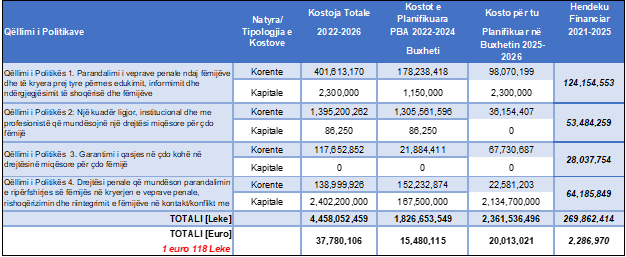 Efektet financiare janë përllogaritur për çdo aktivitetet të Planit të Veprimit, duke mbajtur në konsideratë produktet dhe treguesit e përcaktuar për çdo aktivitet. Efektet financiare parashikohen të përballohen kryesisht nga buxhetet respektive vjetore të institucioneve të ngarkuara me zbatimin e masave, dhe një pjesë nga buxhete të donatorëve dhe institucioneve të tjera që janë ngarkuar për zbatimin e masave. Procesi i kostimit u mbështet në konsultimin e dokumentave të tjerë kombëtarë, përfshirë këtu Programi Buxhetor Afatmesëm 2023-2025 (faza e I), dhe propozimet sipas tavaneve të reja në kuadër të hartimit të buxhetit 2023. Procesi u mbeshtet në konsultimet me të gjitha institucionet e përfshira, si dhe në kostot historike për aktivitete të ngjashme. Strategjia shoqërohet me një kostim analitik të secilës masë, i cili mbështetet në detajimin e hollësishëm të shpenzimeve për çdo aktivitet. Kostimi i strategjisë është realizuar në bazë të metodologjive dhe praktikave së planifikimit buxhetor, duke përdorur instrumentat e rekomanduar nga IPSIS. Financimi i planit të veprimit do të realizohet nga disa burime, por buxheti i shtetit mbetet burimi kryesor i financimit Për periudhën 2021-2025, buxheti i shtetit pritet të financojë zbatimin e strategjisë në masën 92.0% të kostove indikative, Hendeku financiar është 6.5%. Hendekun më të madh e kanë qëlllimi I dhe IV. Për financimin e masave të këtij objektivi do të kërkohet mbështetje dhe bashkëpunim me donatorë të ndryshëm. Kostot korente zënë rreth 54.0% të shpenzimeve totale, ndërsa pjesa tjetër (46.0%) është e parashikuar për kosto kapitale. Të ndara sipas qëllimeve të politikave, kostot janë si më lart. Qëllimi i Politikës IV, pritet të ketë në terma financiare peshën më të madhe në zbatimin e straregjisë, përkatësisht 57.0 %, Qëllimi i Politikës II arrin në vlerën 31.3%, ndërsa Qëllimet e Politikës I dhe III arrijnë respektivisht 9.1% dhe 2.6% të kostos së përgjithshme të strategjisë. Progresi i realizimit të strategjisë do të rishikohet pas 3 vitesh (në vitin 2024) për ta përshtatur me progresin në zbatimin e masave, por edhe për ta azhornuar atë konform nevojave dhe programeve buxhetore afatmesme 2024-2026, të çdo institucioni. Për masat të strategjisë që janë të pambuluara  financiarisht, institucionet përgjegjëse do të planifikojnë nevojat për financime buxhetore nëpërmjet programeve buxhetore përkatëse, si pjesë e procesit të planifikimit të programit afatmesëm buxhetor dhe buxhetit vjetor, si dhe do të negociojnë me donatorë të ndryshëm për t'i bashkëfinancuar disa aktivitete. PROPOZUESIMINISTËRULSI MANJAData  Takimet e organizuara04.04.2022Takim konsultativ për hartimin e Strategjisë dhe Planit të Veprimit të Drejtësisë për të Mitur 2022-202615.04.2022Takim konsultativ për hartimin e Strategjisë dhe Planit të Veprimit të Drejtësisë për të Mitur 2022-202620.04.2022Takim me Komitetin Drejtues Sektorial të Drejtësisë për të Mitur08.06.2022Takim konsultativ për hartimin e Strategjisë dhe Planit të Veprimit të Drejtësisë për të Mitur 2022-202624.06.2022Takim konsultativ për hartimin e Strategjisë dhe Planit të Veprimit të Drejtësisë për të Mitur 2022-202604.07. 2022Takim konsultativ për hartimin e Strategjisë dhe Planit të Veprimit të Drejtësisë për të Mitur 2022-202605.07. 2022Takim konsultativ për hartimin e Strategjisë dhe Planit të Veprimit të Drejtësisë për të Mitur 2022-202606.07. 2022Takim konsultativ për hartimin e Strategjisë dhe Planit të Veprimit të Drejtësisë për të Mitur 2022-202611.11.2022Takim konsultativ me partner strategjik ndërkombëtar, OJF, shoqeria civile, për prezantimin e draft SDM-së 2022-2026.